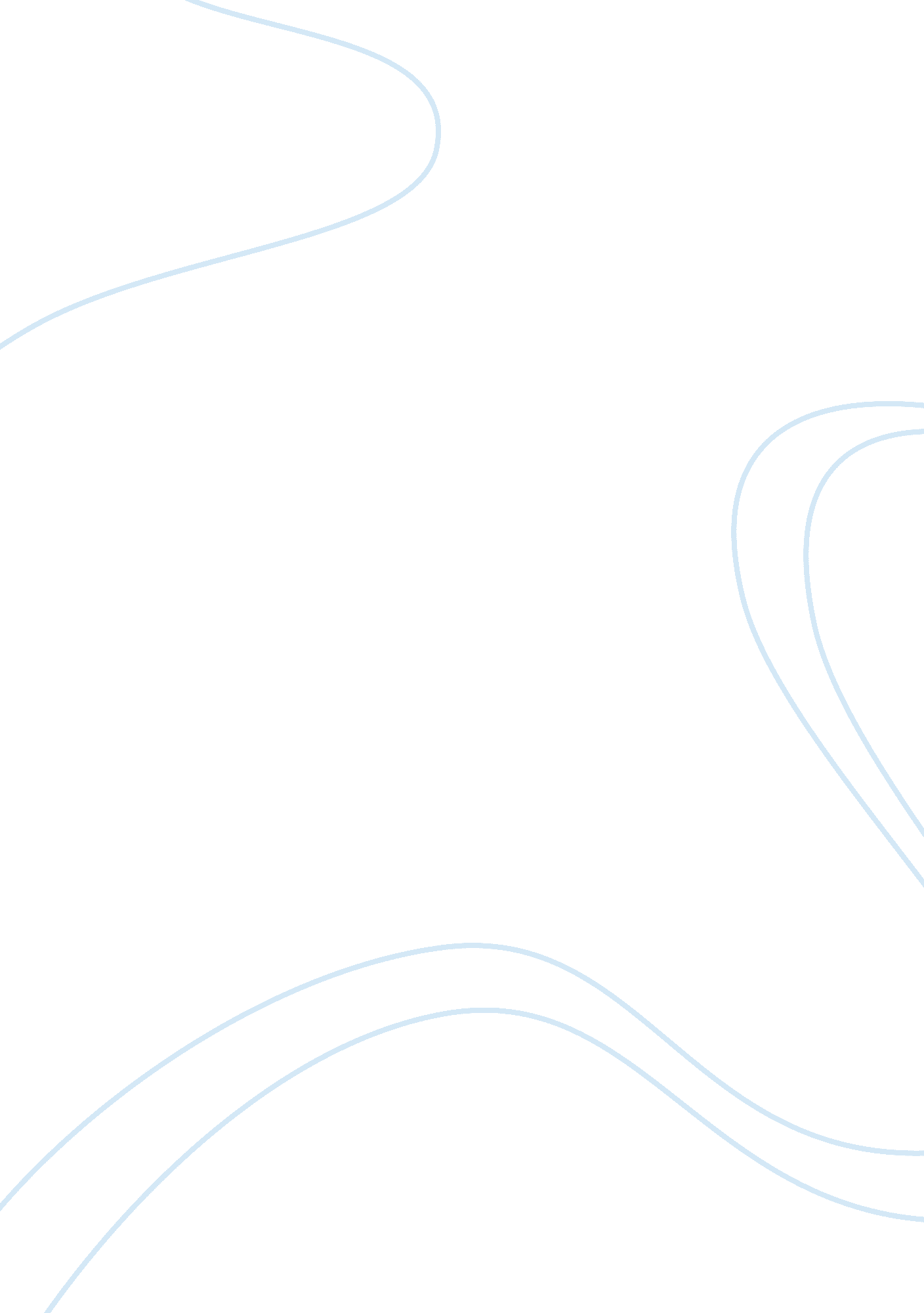 Entrepreneurship and the austrian school business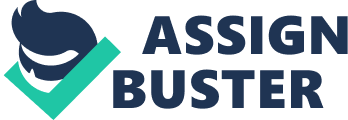 The chief subject of this paper is to research the entrepreneurship and the Austrian School attack to the theory of the house. We will seek to understand the theory of the house in an environment of self-generated order of market in relationship with the entrepreneurial map of the house. As the Austrian School ‘ s economic theory surveies human action, the Austrian theory of the house will be inseparable from the theory of entrepreneurship: “ Though they developed in isolation, the theory of entrepreneurship and the economic theory of the house can be usefully integrated. In peculiar, the construct of entrepreneurship as judgement associated with Knight ( 1921 ) and some Austrian school economic experts aligns of course with the theory of the house. Because judgement can non be purchased on the market, the enterpriser needs a house – a set of alienable assets he controls – to transport out his map ” .[ 1 ] The economic agents change their heads continuously and therefore bring forth a dynamic procedure which Kirzner calls the market procedure[ 2 ]. Besides Mises considers the market as a procedure in a continually altering province determined by single judgements and their actions: The market is a procedure, actuated by the interplay of the actions of the assorted persons collaborating under the division of labour. The forces finding the-continually changing-state of the market are the value judgements of these persons and their actions as directed by these value judgements[ 3 ]. That suggests doing a Robbin-type of maximization computation and efficence impossible. Robbins puts frontward the economic agent ‘ s undertaking to conserve on scarce resources expeditiously, but efficiency is no more possible in an Austrian-school- like market-process[ 4 ]. Friedrich von Hayek in his Hagiographas attempted to gestate and understand the mechanisms that drive disequilibrium procedures of alteration. In his introductory work “ The Use of Knowledge in Society ” ( 1945 ) , he emphasized the function of information and dispersed cognition. Harmonizing to him the inquiry concerned with the economic job society is perceived as a greater job: it is non merely about apportioning resources efficaciously but runing within a context of spread information. “ The ground for this is that the ‘ data ‘ from which the economic calculus start are ne’er for the whole society given to a individual head which could work out the deductions, and can ne’er be so given. The curious character of the job of a rational economic order is determined exactly by the fact that the cognition of the fortunes of which we must do usage ne’er exist in concentrated or incorporate signifier, but entirely as the spread spots of the uncomplete and often contradictory cognition which all the separate persons possess. ”[ 5 ] Myocardial infarctions solved this undertaking by presenting human action- by acknowledging the ability of human action to every economic agent. The agents that possess diverse resources and have diverse purposes will do programs to accomplish the greatest good being. The common deficiency of cognition of market participants makes it possible to obtain “ trade-related net incomes ” through find. And the find has ever the complimentary environment to travel on through information that invariably changes becomes impossible to hold permanents provinces of equilibrium ; Myocardial infarctions sums up this thought when he states: “ On the market agitation ne’er stops. ”[ 6 ] Besides the agents ‘ effort to cipher economic jobs they are besides watchful to chances. Once an economic agent recognizes a market chance, he acts on it to better his place. And chances are abundant in a state of affairs of disequilibrium. That is where Kirzner ‘ s enterpriser comes from. While von Myocardial infarctions admitted the ability of human action to every economic agent, Kirzner confined it to a certain group of agents which he labeled enterprisers. In free unfastened market economic systems, enterprisers promote equilibrating accommodations. Hence, the enterpriser is introduced as an arbitrager that equilibrates markets.[ 7 ]Procedure analysis sees enterprisers as agents that discover and take advantage of chances that make it possible to travel from instability toward balance or equilibrium. Hayek states that enterprisers play a cardinal function in coordination: It can barely intend anything but that, under certain conditions, the cognition and purposes of different members of society are supposed to come more and more into understanding or, to set the same thing in less general and less exact but more concrete footings, that the outlooks of the people and peculiarly of the enterprisers will go more and more right.[ 8 ] The term “ enterpriser ” has a batch of significances, and is frequently capable to different literatures. For illustration, enterprisers are considered as factors of economic growing, of import seting factors toward market equilibrium, and are described as magnetic leaders, pioneers, directors, etc[ 9 ]. The figure of the enterpriser was present in the heads of classical writers during a great portion of the 18th and 19th centuries. They dealt with the construct of enterpriser, and its range and relevancy to economic life ; but they emphasized capitalists as those who accumulate, assign, and command capital.[ 10 ] “ the driving force of the market, the component be givening toward unceasing invention and betterment, is provided by the restlessness of the booster and his avidity to do net incomes every bit big as possible. ”[ 11 ] Entrepreneurs benefit from monetary value derived functions purchasing at lower monetary values and selling at higher monetary values, nevertheless these actions bear itself uncertainnesss. Myocardial infarctions enlarges the spectrum and defined the beginning of the entrepreneurial map of any human being as the act of bearing uncertainness in every action.[ 12 ] Harmonizing to Kirzner the kernel of entrepreneurship is “ alertness ” . Alertness means insight, cognizing where to seek and a greater sensitiveness to the environment. Entrepreneurs have the particular ability of staying watchful to different and as yet unnoticed options. It is because the enterpriser is watchful that he notices chances that others merely do n’t see: “ Now I choose to label that component of watchfulness to perchance freshly worthwhile ends and to perchance freshly available resources -which we have seen is absent from the impression of conserving but really much nowadays in that of human action the entrepreneurial component in human decision-making. ”[ 13 ] When an enterpriser discovers and exploits an chance, the enterpriser redefines the means-end model and, ceteris paribus, tends to convey the system closer to equilibrium. In other words, his activity increases the coordination of other agents ‘ programs. Not all market accommodations are equilibrating, of class, and disequilibration is besides a common characteristic of the market economic system, as Mises ( 1949 ) explains. Disequilibrating inclinations in the market system are non merely the consequence of exogenic alterations ( like alterations in penchants ) , but besides of endogenous alterations ( emerging from the equilibrating forces themselves ) . Kirzner recognizes, nevertheless, that misguided readings by enterprisers lead to losingss that act as unbalancing forces. The inclination towards ( a new ) equilibrium is merely reestablished when enterprisers discover the chances for net income ensuing from these errors.[ 14 ]The enterpriser brings cognition that is wholly unknown to anyone in the market, and helps specifying a new equilibrium by puting the form of an implicit in hereafter world: “ The dare, watchful enterpriser discovers theses earlier mistakes, buys where monetary values are excessively low and sells where monetary values are excessively high. In this manner low monetary values are nudged higher, high monetary values are nudged lower monetary value disagreements are narrowed in the equilibrative way. Deficits are filled, excesss are whittled off ; measure spreads tend to be eliminated in the equilibrative way ” .[ 15 ] Apart from the ne’er making province of complete equilibrium, each market is portrayed by chances for entrepreneurial net income. Entrepreneurs are watchful to monetary value differences in the market place. These differences can be strictly geographical or can take topographic point over clip. Knowledge is dispersed in the economic system and the enterpriser realizes that he can gain from these state of affairss: “ In a universe of endlessly altering gustatory sensations, resource handinesss and known technological possibilities, this entrepreneurial procedure can non vouch rapid or slow convergence to a province of equilibrium. But it does at each minute warrant net income inducements be givening to poke at the market in what, from the position of that minute, must be recognized as the equilibrative way ” .[ 16 ] “ Net income chances provide inducements for entrepreneurial disciplinary determinations. These inducements offer wagess to those who can break expect exactly those alterations in supply and demand conditions which we have seen to be so disconcertingly possible. What our apprehension of the entrepreneurial find procedure provides is no strong belief that an unerringly equilibrative procedure is at all times in advancement, but instead grasp for the economic forces which continually encourage such equilibrative motion ” .[ 17 ] Imaginative enterprisers through the reactivity of watchful operate in the market procedure universe of entrepreneurial find. In other words this attack postulates a inclination for net income chances to be discovered and grasped by enterprisers ‘ participants. This attack allows for the debut of find over clip and shows that the enterpriser can conceive of the hereafter, even if he merely discovers one of the implicit in hereafter worlds. By conceive ofing the hereafter, the enterpriser can put the economic system onto a new way, and act upon the form of penchants persons hold at a certain point in clip ( Kirzner, 1992 ) . Entrepreneurial activity is a typical feature of market economic systems, where the drive force behind the procedure is represented by the finds made by enterprisers in a context of spread information. As the Austrian School economic theory surveies human action, the entrepreneurship map is treated inseparable from the theory of the house: “ Does the enterpriser need a house? We have argued that the construct of entrepreneurship as judgement provides the clearest nexus between entrepreneurship, plus ownership, and economic organisation. Similarly, the economic theory of the house can be improved well by taking earnestly the indispensable heterogeneousness of capital goods and the subsequent demand for entrepreneurial experimentation. ”[ 18 ] The function of the enterpriser has integrated engagement in this theory. As to above, the market procedure can be understood as a find process that tends to work out the economic job – equilibrium through entrepreneurial competition, and the house can be seen as a sequence of entrepreneurial actions over clip. The entrepreneurial theory of the house is indispensable because of the important function positionedA by enterprisers in market economic systems. Entrepreneurship is the nucleus of the kineticss of modern capitalist economy and the enterpriser is “ the driving force of the whole economic system ” ( Mises, 1949: 249 ) . A society with viing enterprisers is non merely capable of organizing but besides of pointing forces to let go of and salvage resources, and at the same clip of accomplishing economic growing[ 19 ]. From this position, agents make their determinations based on a given set of ends, precedences and resources. In Kirzner ‘ s sentiment, enterprisers ‘ economic behaviour is linked to this pursuit of placing ends and resources, and prosecuting the greatest efficiency on one manus, and subsequent finds on the other. 